                                                                                                                     Tarnobrzeg 01.06.2020                                                                                                                                                          Materiały do zdalnego nauczania, grupa I rewalidacyjno – wychowawcza                                               nauczyciel – mgr Krystyna Barszcz                                                                                           pomoc terapeutyczna – Ewa Sobiło, Maria OgorzałekBardzo  proszę rodziców  o częste powtarzanie z dzieckiem  w ciągu dnia wcześniejszych zaleceń.Proponuję zajęcia stymulujące zmysły  zwrokowo -  słuchowo – dotykowe.Z okazji Dnia Dziecka proponuję prezentacje multimedialnąhttps://www.youtube.com/watch?v=fpiDc0Q7UuEhttps://www.youtube.com/watch?v=JGb0HTaWSa8https://www.youtube.com/watch?v=K189DzAmTOQ https://www.youtube.com/watch?v=UG-WU0ZbgK8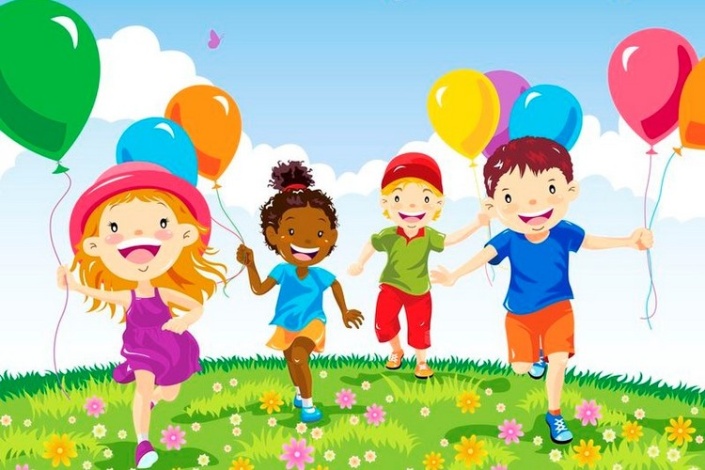 Piosenki https://www.youtube.com/watch?v=d_vuxQ-9iVQ – wszystkie dzieci nasze sąhttps://www.youtube.com/watch?v=K7i5YGNN4v8 – zostań moim przyjacielem https://www.youtube.com/watch?v=Y_kIVuTfVk4 – kolorowe Dzieci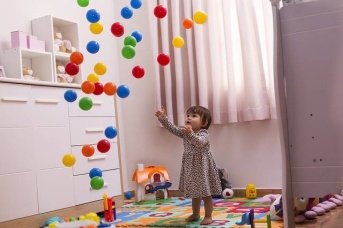 Proponuję ćwiczenia manualne –próby łapania kolorowych balonów. Bibliografia- autorstwo własne,- opracowanie na podstawie strony internetowej. 